MRYC’s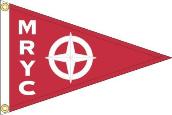 8 Weeks 2 Whiskey Light Party!!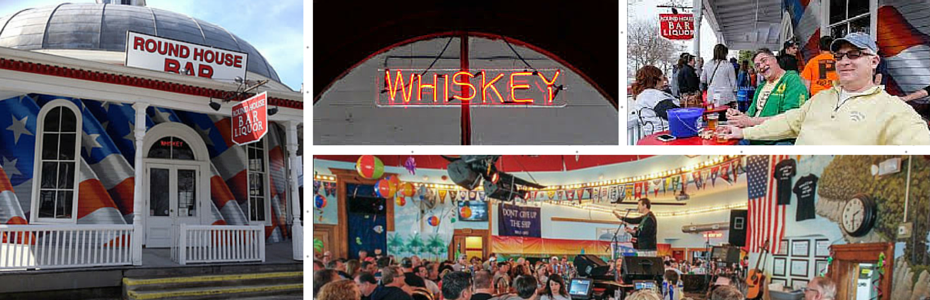 PRESENTING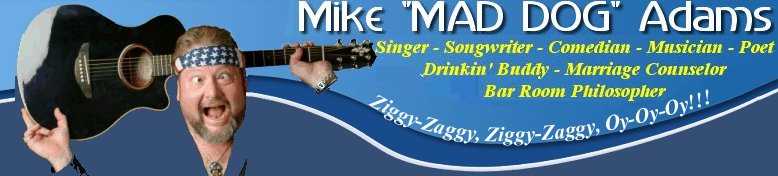 FEBRUARY 25th at 5:30 to 11pmPre-Sale Tickets only!! $35/ person NO REFUNDSIncludes: Drunken Patio Chicken Dinner and show.Must have ticket at door! MUST BE 21 Years Old!Tickets go on sale Jan. 18th at MRYC